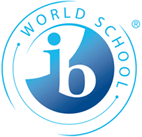 IB Extended EssayProgress Report #6Due: December 7-11, 2015Return to Mrs. HallCandidate’s Name:______________________________________________________Email address:__________________________________________________________Subject Area of EE__________________Supervising Teacher____________________Extended Essay Research Question:__________________________________________________________________________________________________________________________________________________________________________________________________________________Date of last meeting with supervising teacher:_________________________________To be completed by Supervising Teacher:According to the recommended schedule for progress on the Extended Essay, the candidate, by this time, should have completed a rough draft of between 3300 and 4000 words. It should include a Works Cited or Bibliographic reference page. It should also include an abstract of no more than 300 words, which is not part of the word count.After having read this draft, what would you describe as the major tasks that the candidate should accomplish before the final draft is due on Friday, February 17, 2016? (Use the back of the paper, if necessary).__________________________________________________________________________________________________________________________________________________________________________________________________________________Supervising Teacher’s Signature___________________Date____________________